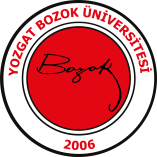 DERS DEĞERLENDİRME FORMU*Ankette belirtilen ifadelerin ders  ile ilgili olmadığı durumda işaretlemenizi öneririz. Eklemek istediğiniz düşünceleriniz varsa, lütfen aşağıya yazınız.Makina Mühendisliği Bölümü Ölçme ve Değerlendirme Komisyonu      			 Teşekkür ederiz1Çok kötü2Kötü3Orta4   İyi5Çok iyiBöyle bir şey yok*1Ders mesleğe olan ilgi ve motivasyonumuzu artırdı.2Yarıyıl başında ders planı verildi ve ders planına bağlı kalındı.3Ders programda belirtilen öğretim üyesi tarafından verildi.4Öğretim üyesinin derse hazırlığı ve konulara hakimiyeti yeterliydi.5Öğretim üyesi, ders kapsamında öğrenciyi, yeterince araştırma yapmaya yönlendirdi.6Ders işleminde kullanılan araçlar (tahta/görsel vb.) dersin anlaşılması için uygundu/yeterliydi.7Sınav ve ödev değerlendirmeleri/notları zamanında bildirildi.8Öğretim üyesi, ders ile ilgili öğrenciye yeterince iletişim kurabilme (soru sorma, derse katılma vb.) imkanı sağladı.9Ders ile ilgili yapılan uygulama çalışmaları (soru çözümü, laboratuvar uygulamaları vb.) yeterliydi.10Ders, farklı disiplinlerde çalışma ve/veya iş birliği yapma fırsatı ve yeteneği kazandırdı.